«ЗАТВЕРДЖЕНО»                       Рішенням уповноваженої особи                       від «06» червня  2023 року                       Уповноважена особа    ___________Сергій САДОВИЙм. Полтава  2023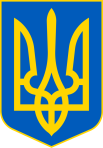 КОМУНАЛЬНЕ ПІДПРИЄМСТВО «ПОЛТАВАЕЛЕКТРОАВТОТРАНС»ПОЛТАВСЬКОЇ МІСЬКОЇ РАДИвул. С. Халтуріна, 10, м. Полтава, 36014, тел/факс (0532) 56-11-51 код ЄДРПОУ 03328511 Е-mаіl: pmrdepo@ukr.net; kppeat@gmаil.comТЕНДЕРНА  ДОК УМЕНТАЦІЯ(нова редакція від 12.06.2023 року)для процедури закупівлі – відкриті торгипо предмету закупівліШини для автобусів код ДК 021:2015   34350000-5 Шини для транспортних засобів великої та малої тоннажностіЗМІСТЗагальна інструкція учасникам процедури закупівліРозділ І. Загальні положенняРозділ ІІ. Порядок внесення змін та надання роз’яснень до тендерної документаціїРозділ ІІІ. Інструкція з підготовки тендерної пропозиціїРозділ ІV. Подання та розкриття тендерної пропозиціїРозділ V. Оцінка тендерної пропозиціїРозділ VІ. Результати торгів та укладання договору про закупівлюДодаткиЗагальна інструкція учасникам процедури закупівліЗагальна інструкція учасникам процедури закупівлі№Розділ І. Загальні положенняРозділ І. Загальні положення1231Терміни, які вживаються в тендерній документаціїТендерна документація розроблена на виконання вимог Закону України «Про публічні закупівлі» від 25.12.2015 № 922-VIII зі змінами (надалі – Закон) та Постанови КМУ від 12 жовтня 2022 р. № 1178 «Про затвердження особливостей здійснення публічних закупівель товарів, робіт і послуг для замовників, передбачених Законом України «Про публічні закупівлі», на період дії правового режиму воєнного стану в Україні та протягом 90 днів з дня його припинення або скасування» (зі змінами) (надалі – Постанова №1178 або Особливості) та інших нормативних документів чинного законодавства у сфері публічних закупівель. Терміни та вимоги вживаються в значеннях та редакціях, визначених Законом та/або Особливостями. У разі виявлення положень та/або визначень в тендерній документації, які не відповідають Закону та/або Особливостям, Замовник буде керуватися нормами ЗУ «Про публічні закупівлі» та/або Особливостями, які є визначальними.2Інформація про замовника торгівІнформація про замовника торгів2.1повне найменування замовникаКомунальне підприємство «Полтаваелектроавтотранс» Полтавської міської ради2.1ідентифікаційний код замовника в Єдиному державному реєстрі юридичних осіб, фізичних осіб - підприємців та громадських формуваньЄДРПОУ 033285112.1Категорія замовникаюридичні особи та/або суб’єкти господарювання, які здійснюють діяльність в окремих сферах господарювання2.2місцезнаходження36014, м. Полтава, вул. С.Халтуріна, будинок 10.2.3посадова особа замовника, уповноважена здійснювати зв'язок з учасниками:2.3щодо процедурних питаньЗ питань підготовки документів та оформлення тендерних пропозицій, та проекту (основних умов) договору:  Сергій САДОВИЙ, уповноважена особа замовника,  тел. (0532) 56-11-51,  36014, м. Полтава, вул. С.Халтуріна, 10,E-mail: poltavaelektrotrans@ukr.netУсі запитання та відповіді стосовно проведення закупівлі через електронну систему закупівель. Роз’яснення щодо положень тендерної документації надаються в порядку, передбаченому Законом України «Про публічні закупівлі» та цією тендерною документацією.2.3щодо технічних питаньЗ питань технічної частини закупівлі:  Володимир ФЕДЮН, начальник відділу матеріально – технічного забезпечення, тел.(0532) 56-11-51, 36014, м. Полтава, вул. С.Халтуріна, 10.;E-mail:  topeat2017@gmail.comУсі запитання та відповіді стосовно проведення закупівлі надаються через електронну систему закупівель. Роз’яснення щодо положень тендерної документації надаються в порядку, передбаченому Законом України «Про публічні закупівлі» та цією тендерною документацією.3Процедура закупівлі (визначається відповідно до частини 1 статті 13 Закону та п. 10 Особливостей)Відкриті торги 4Інформація про предмет закупівлі4.1назва предмета закупівлі із зазначенням коду за Єдиним закупівельним словником та назви відповідних класифікаторів предмета закупівлі Шини для автобусів код ДК 021:2015   34350000-5 Шини для транспортних засобів великої та малої тоннажності4.1назва предмета закупівлі із зазначенням коду за Єдиним закупівельним словником та назви відповідних класифікаторів предмета закупівлі Єдиний закупівельний словник код ДК 021:2015   34350000-5 Шини для транспортних засобів великої та малої тоннажності 4.2Вид предмета закупівліТовари4.3Опис окремої частини (частин) предмета закупівлі (лота), щодо якої можуть бути подані тендерні пропозиції Закупівля здійснюється без поділу на окремі частини предмета закупівлі4.4Кількість та місце поставки товарів, обсяг і місце виконання робіт чи надання послугЗгідно додатку 5 тендерної документації4.4Кількість та місце поставки товарів, обсяг і місце виконання робіт чи надання послугСклад покупця 36014, м. Полтава, вул.С.Халтуріна,10, Поставка Товару здійснюється партіями. Обсяг поставки кожної партії Товару визначається в заявці Замовника.4.5Строк поставки товарів (надання послуг, виконання робіт)до 31.12.2023 року. Термін поставки Товару, після отримання Постачальником письмової заявки від Замовника (в тому числі надісланої факсом, на електронну скриньку Постачальника) на протязі 3 (трьох) робочих днів.4.6Очікувана вартість предмета закупівлі Інформація про прийняття чи неприйняття до розгляду тендерної пропозиції, ціна якої є вищою, ніж очікувана вартість предмета закупівлі, визначена замовником в оголошенні про проведення відкритих торгів118 000,00грн. з ПДВДо розгляду не приймається тендерна пропозиція, ціна якої є вищою, ніж очікувана вартість предмета закупівлі, визначена замовником в оголошенні про проведення відкритих торгів.4.7Умови оплати100% післяплата, протягом 90 (дев’яносто ) календарних днів після  підписання Сторонами накладної на фактично поставлений Товар.4.8Розмір мінімального кроку пониження ціни 0,5 %4.9Кінцевий строк подання тендерних пропозицій до 09-00 17 червня 2023 року 4.10Забезпечення тендерної пропозиції4.10Розмір забезпечення тендерних пропозицій (якщо замовник вимагає його надати) Не вимагається4.10Вид забезпечення тендерних пропозицій (якщо замовник вимагає його надати) 4.11Забезпечення виконання договору про закупівлю 4.11Розмір забезпечення (якщо замовник вимагає його надати)Не вимагається4.11Вид забезпечення (якщо замовник вимагає його надати)5Недискримінація учасниківВітчизняні та іноземні учасники всіх форм власності та організаційно-правових форм беруть участь у процедурах закупівель на рівних умовах.Учасники-нерезиденти для виконання вимог розділу ІІІ цієї тендерної документації подають документи, передбачені законодавством держави, де вони зареєстровані з відповідними поясненнями:у випадку подання аналога документа, учасник-нерезидент повинен надати пояснювальну записку із посиланням на відповідний нормативно-правовий акт держави своєї реєстрації;у випадку, якщо законодавством держави реєстрації не передбачено надання відповідних документів – надається пояснювальна записка, в якій зазначаються підстави ненадання документа, передбаченого розділом ІІІ цієї тендерної документації.6Інформація про валюту, у якій повинно бути розраховано та зазначено ціну тендерної пропозиціїВалютою тендерної пропозиції є гривня;у разі якщо учасником процедури закупівлі є нерезидент, такий учасник може зазначити ціну тендерної пропозиції у доларах США;при розкритті тендерних пропозицій ціна такої тендерної пропозиції перераховується у гривні за офіційним курсом до доларів США, установленим Національним банком України на дату розкриття тендерних пропозицій.7Інформація про мову (мови), якою (якими) повинно бути складено тендерні пропозиціїТендерні пропозиції, підготовлені учасниками-резидентами України, викладаються українською мовою. Тендерні пропозиції підготовлені учасниками-нерезидентами можуть бути викладені іншою мовою, при цьому повинні мати завірений переклад українською мовою.Відповідальність за якість та достовірність перекладу несе учасник.У разі надання учасником у складі тендерної пропозиції будь-яких документів іноземною мовою (крім російської), виданих іншими підприємствами/установами/ організаціями/тощо, такі документи повинні бути перекладені українською мовою та обов’язково завірені підписом і печаткою (у разі її використання) учасника, або бюро перекладів/перекладачем, або нотаріусом.При цьому визначальним є текст, викладений українською мовою.Проектна, технічна документація, яка викладена в оригіналі російською мовою, не потребує перекладу українською мовою.Не перекладаються документи, текст яких викладено іноземною мовою з одночасним його викладенням українською (російською) мовою та інші друковані джерела літературної інформації, наприклад, буклети, паспорти на обладнання, інструкції з експлуатації обладнання тощо.8Інформація  про  мову (мови),  якою  (якими) складено тендерну  документаціюПід час проведення процедури закупівлі усі документи, що готуються замовником, викладаються українською мовою, а також за рішенням замовника одночасно всі документи можуть мати автентичний переклад на іншу мову. Документи тендерної документації, що додатково мають переклад на іншу мову несуть інформативний характер.Визначальним є текст, викладений українською мовою.Розділ ІІ. Порядок внесення змін та надання роз’яснень до тендерної документаціїРозділ ІІ. Порядок внесення змін та надання роз’яснень до тендерної документаціїРозділ ІІ. Порядок внесення змін та надання роз’яснень до тендерної документації1Процедура надання роз’яснень щодо тендерної документації Фізична/юридична особа має право не пізніше ніж за три дні до закінчення строку подання тендерної пропозиції звернутися через електронну систему закупівель до замовника за роз’ясненнями щодо тендерної документації та/або звернутися до замовника з вимогою щодо усунення порушення під час проведення тендеру. Усі звернення за роз’ясненнями та звернення щодо усунення порушення автоматично оприлюднюються в електронній системі закупівель без ідентифікації особи, яка звернулася до замовника. Замовник повинен протягом трьох днів з дати їх оприлюднення надати роз’яснення на звернення шляхом оприлюднення його в електронній системі закупівель.У разі несвоєчасного надання замовником роз’яснень щодо змісту тендерної документації електронна система закупівель автоматично зупиняє перебіг відкритих торгів.   Для поновлення перебігу відкритих торгів замовник повинен розмістити роз’яснення щодо змісту тендерної документації в електронній системі закупівель з одночасним продовженням строку подання тендерних пропозицій не менш як на чотири дні.2Внесення змін до тендерної документації     Замовник має право з власної ініціативи або у разі усунення порушень вимог законодавства у сфері публічних закупівель, викладених у висновку органу державного фінансового контролю відповідно до статті 8 Закону, або за результатами звернень, або на підставі рішення органу оскарження внести зміни до тендерної документації. У разі внесення змін до тендерної документації строк для подання тендерних пропозицій продовжується замовником в електронній системі закупівель, а саме в оголошенні про проведення відкритих торгів,  таким чином, щоб з моменту внесення змін до тендерної документації до закінчення кінцевого строку подання тендерних пропозицій залишалося не менше чотирьох днів.Зміни, що вносяться замовником до тендерної документації, розміщуються та відображаються в електронній системі закупівель у вигляді нової редакції тендерної документації додатково до початкової редакції тендерної документації. Замовник разом із змінами до тендерної документації в окремому документі оприлюднює перелік змін, що вносяться. Зміни до тендерної документації у машинозчитувальному форматі розміщуються в електронній системі закупівель протягом одного дня з дати прийняття рішення про їх внесення.Розділ ІІІ. Інструкція з підготовки тендерної пропозиціїРозділ ІІІ. Інструкція з підготовки тендерної пропозиціїРозділ ІІІ. Інструкція з підготовки тендерної пропозиції1Зміст і спосіб подання тендерної пропозиції1.1. Тендерні пропозиції подаються відповідно до порядку, визначеного статтею 26 Закону, крім положень частин першої, четвертої, шостої та сьомої статті 26 Закону.Тендерна пропозиція подається в електронній формі через електронну систему закупівель шляхом заповнення електронних форм з окремими полями, у яких зазначається інформація про ціну1, інші критерії оцінки1 (у разі їх встановлення замовником), інформація від учасника процедури закупівлі про його відповідність кваліфікаційним (кваліфікаційному) критеріям (у разі їх (його) встановлення, наявність/відсутність підстав, установлених у пункті 47 цих особливостей і в тендерній документації, та шляхом завантаження необхідних документів/інформації/файлу/-ів :- ціновою пропозицією (згідно Додатку 1 до тендерної документації) Учасник зазначає в ціновій пропозиції повну назву товару (роботи, послуги), що пропонується ним у складі тендерної пропозиції.;- інформацією та документами, що підтверджують відповідність Учасника кваліфікаційним критеріям, визначеним у статті 16 Закону (згідно Додатку 2 до тендерної документації у разі їх встановлення Замовником); - інформацією про підтвердження відсутності підстав, визначених у пункті 47 Особливостей (згідно Додатку 3 до тендерної документації);- інформацією для підтвердження відповідності вимогам тендерної документації (згідно Додатку  4 до тендерної документації);                  - інформацією про технічні, якісні та кількісні характеристики предмета закупівлі (згідно Додатку  5 до тендерної документації);- проектом договору про закупівлю (згідно Додатку 6 до тендерної документації) або листом-згодою з умовами проекту договору підписаними уповноваженою особою Учасника і скріпленими печаткою Учасника за формою (згідно Додатку 7 до тендерної документації);- інформацією, що підтверджує, відсутність застосування до Учасника санкцій/ та або обмежувальних заходів згідно переліку встановленого в Додатку 8 до тендерної документації; - витяг із судового або торгового, або банківського реєстрів (для учасників - нерезидентів України);- іншими документами, передбаченими вимогами цієї тендерної документації.Під час використання електронної системи закупівель, з метою подання тендерних пропозицій та їх оцінки, документи, які вимагаються замовником, та дані створюються та подаються з урахуванням вимог законів України “Про електронні документи та електронний документообіг” та “Про електронні довірчі послуги”. Замовником не вимагається від учасників засвідчувати документи (матеріали та інформацію), що подаються у складі тендерної пропозиції, печаткою та підписом уповноваженої особи, якщо такі документи (матеріали та інформація) надані у формі електронного документа через електронну систему закупівель із накладанням електронного підпису, що базується на кваліфікованому сертифікаті електронного підпису, відповідно до вимог Закону України “Про електронні довірчі послуги”.Кожен учасник має право подати тільки одну тендерну пропозицію/пропозицію (у тому числі до визначеної в тендерній документації/оголошенні про проведення спрощеної закупівлі частини предмета закупівлі (лота).1.2. Шляхом самостійного декларування в електронній системі закупівель під час подання тендерної пропозиції учасник підтверджує*:- відсутність підстав, визначених пунктом 47 Особливостей (крім підпунктів 1 і 7 абзацу чотирнадцятого цього пункту).*Замовник не вимагає від учасника процедури закупівлі під час подання тендерної пропозиції в електронній системі закупівель будь-яких документів, що підтверджують відсутність підстав, визначених у пункті 47 Особливостей (крім абзацу чотирнадцятого цього пункту), крім самостійного декларування відсутності таких підстав учасником процедури закупівлі відповідно до абзацу шістнадцятого пункту 47 Особливостей.Поданням своєї тендерної пропозиції учасник: - підтверджує, що інформація у тендерній пропозиції, яка є суттєвою під час визначення визначення результатів відкритих торгів є достовірною;- підтверджує, що тендерна пропозиція подається з дотриманням чинного законодавства та нормативних актів України;- підтверджує повну і беззаперечну згоду з усіма умовами, що вказані в проекті договору згідно з вимогами Додатку 4 до тендерної документації та зобов’язується укласти договір про закупівлю не пізніше ніж через 15 днів з дня прийняття рішення про намір укласти договір про закупівлю відповідно до вимог тендерної документації (у випадку обґрунтованої необхідності строк для укладання договору може бути продовжений до 60 днів); - підтверджує, що його тендерна пропозиція буде дійсною протягом терміну, визначеного в п. 4 даного розділу;- підтверджує, що він не має жодних обмежень для здійснення видів діяльності, що визначені договором про закупівлю (в т. ч. щодо установчих документів);- підтверджує, що він та його пропозиція не підпадає під дію рішення/-нь Ради національної безпеки і оборони України щодо застосування персональних спеціальних економічних та інших обмежувальних заходів (санкцій), що введене/-ні в дію відповідним/-ми указом/-ами Президента України, та інших обмежувальних заходів (санкцій, спеціальних санкцій), які застосовуються відповідно до законодавства України, чинного на кінцеву дату подання тендерних пропозицій;- підтверджує, що він не є громадянином Російської Федерації/Республіки Білорусь (крім тих, що проживають на території України на законних підставах); юридичною особою, утвореною та зареєстрованою відповідно до законодавства Російської Федерації/Республіки Білорусь; юридичною особою, утвореною та зареєстрованою відповідно до законодавства України, кінцевим бенефіціарним власником, членом або учасником (акціонером), що має частку в статутному капіталі 10 і більше відсотків (далі — активи), якої є Російська Федерація/Республіка Білорусь, громадянин Російської Федерації/Республіки Білорусь (крім тих, що проживають на території України на законних підставах), або юридичною особою, утвореною та зареєстрованою відповідно до законодавства Російської Федерації/Республіки Білорусь, крім випадків коли активи в установленому законодавством порядку передані в управління Національному агентству з питань виявлення, розшуку та управління активами, одержаними від корупційних та інших злочинів; - підтверджує, що товар, який пропонує учасник не має походження з Російської Федерації/Республіки Білорусь, за винятком товарів, необхідних для ремонту та обслуговування товарів, придбаних до набрання чинності постановою/Особливостями;- підтверджує, що технічні, якісні характеристики предмета закупівлі передбачають необхідність застосування заходів із захисту довкілля.- підтверджує, що Замовником не застосовувались встановлені господарським договором оперативно-господарські санкції (передбачені пунктом 4 частини 1, частини 2 статті 236 та статті 237 Господарського кодексу України) у вигляді відмови від встановлення на майбутнє господарських відносин із Учасником як стороною, яка порушує зобов’язання;  Враховуючи обмеження, що встановлені Законом України «Про внесення змін до Закону України "Про публічні закупівлі" щодо створення передумов для сталого розвитку та модернізації вітчизняної промисловості» (№ 1977-IX від 16 грудня 2021 року):у разі здійснення замовником закупівлі товарів, визначених підпунктом 2 пункту 61 Розділу Х Закону,  поданням своєї тендерної пропозиції учасник підтверджує, що ступінь локалізації виробництва таких товарів дорівнює чи перевищує відсоток, що визначений законодавством;у разі здійснення замовником закупівлі робіт чи послуг, якщо виконання таких робіт чи надання послуг передбачає набуття замовником у власність товарів, визначених пунктом 61 Розділу Х Закону, поданням своєї тендерної пропозиції учасник підтверджує, що ступінь локалізації таких товарів дорівнює чи перевищує відсоток, що визначений законодавством.Пункт 61 Розділу Х Закону не застосовується до закупівель, які підпадають під дію положень Закону України "Про приєднання України до Угоди про державні закупівлі", а також положень про державні закупівлі інших міжнародних договорів України, згода на обов’язковість яких надана Верховною Радою України.Замовник не вимагає документального підтвердження публічної інформації, що оприлюднена у формі відкритих даних згідно із Законом України “Про доступ до публічної інформації” та/або міститься у відкритих єдиних державних реєстрах, доступ до яких є вільним, або публічної інформації, що є доступною в електронній системі закупівель.1.3. Поданням своєї тендерної пропозиції учасник:- підтверджує відсутність підстав, визначених в абзаці чотирнадцятому пункту 47 Особливостей.Замовник може прийняти рішення про відмову учаснику процедури закупівлі в участі у відкритих торгах та відхилити тендерну пропозицію учасника процедури закупівлі в разі, коли учасник процедури закупівлі не виконав свої зобов’язання за раніше укладеним договором про закупівлю із цим самим замовником, що призвело до його дострокового розірвання, і було застосовано санкції у вигляді штрафів та/або відшкодування збитків - протягом трьох років з дати дострокового розірвання такого договору. Учасник процедури закупівлі, що перебуває в обставинах, зазначених у цьому абзаці, може надати підтвердження вжиття заходів для доведення своєї надійності, незважаючи на наявність відповідної підстави для відмови в участі у відкритих торгах. Для цього учасник (суб’єкт господарювання) повинен довести, що він сплатив або зобов’язався сплатити відповідні зобов’язання та відшкодування завданих збитків. Якщо замовник вважає таке підтвердження достатнім, учаснику процедури закупівлі не може бути відмовлено в участі в процедурі закупівлі (спосіб підтвердження наявності підстави, що зазначена в абзаці 14 пункту 47 Особливостей наведена в Додатку 3 до тендерної документації). 1.4. Замовник самостійно за результатами розгляду тендерної пропозиції учасника процедури закупівлі підтверджує в електронній системі закупівель відсутність в учасника процедури закупівлі підстав, визначених підпунктами 1 і 7   пункту 47 Особливостей .За підроблення документів Учасник несе кримінальну відповідальність згідно статті 358 Кримінального кодексу України.  2Забезпечення тендерної пропозиціїНе вимагається.3Умови повернення чи неповернення забезпечення тендерної пропозиціїНе встановлюються, оскільки забезпечення не вимагається.4Строк, протягом якого тендерні пропозиції є дійснимиТендерні пропозиції вважаються дійсними протягом 90 днів із дати кінцевого строку подання тендерних пропозицій та втрачають чинність з моменту укладання договору про закупівлю або прийняття рішення про відміну тендеру (визнання тендеру таким, що не відбувся). До закінчення цього строку замовник має право вимагати від учасників продовження строку дії тендерних пропозицій.Учасник має право:- відхилити таку вимогу (шляхом надання відповідної інформації в письмовому та/або електронному вигляді), не втрачаючи при цьому наданого ним забезпечення тендерної пропозиції (у разі якщо таке забезпечення вимагається замовником);- погодитися з вимогою та продовжити строк дії поданої ним тендерної пропозиції і наданого забезпечення тендерної пропозиції (у разі якщо таке забезпечення вимагається замовником), шляхом надання такого погодження у вигляді відповідного документа в письмовому (на адресу замовника) та/або електронному вигляді (через електронну систему закупівель або на електронну пошту, зазначену в п.2.3 Розділу І Загальні положення);- у разі необхідності учасник процедури закупівлі має право з власної ініціативи продовжити строк дії своєї тендерної пропозиції, повідомивши про це замовникові через електронну систему закупівель.Всі строки, які визначені цією тендерною документацією рахуються відповідно до ст. 253, 254 Цивільного Кодексу України.5Кваліфікаційні критерії до учасників відповідно до статті 16 ЗаконуПід час здійснення закупівлі товарів замовник може не застосовувати до учасників процедури закупівлі кваліфікаційні критерії, визначені статтею 16 Закону.У разі закупівлі послуг або робіт замовник вимагає від учасників процедури закупівлі подання ними документально підтвердженої інформації про їх відповідність кваліфікаційному критерію (кваліфікаційним критеріям) відповідно до статті 16 Закону.Кваліфікаційні критерії, встановлені відповідно до статті 16 Закону з урахуванням положень Особливостей. Інформацію про спосіб підтвердження відповідності учасників процедури закупівлі установленим критеріям і вимогам згідно із законодавством, викладено у Додатку 2 до тендерної документації. У разі проведення відкритих торгів для закупівлі твердого палива, бензину, дизельного пального, природного газу, газу скрапленого для автомобільного транспорту, газу скрапленого для комунально-побутового споживання та промислових цілей, електричної енергії положення пунктів 1 і 2 частини другої статті 16 Закону замовником не застосовуються.Якщо для закупівлі робіт або послуг замовник встановлює кваліфікаційний критерій такий як наявність обладнання, матеріально-технічної бази та технологій та/або наявність працівників, які мають необхідні знання та досвід, учасник може для підтвердження своєї відповідності такому критерію залучити спроможності інших суб’єктів господарювання як субпідрядників/ співвиконавців.У разі участі об’єднання учасників підтвердження відповідності кваліфікаційним критеріям здійснюється з урахуванням узагальнених об’єднаних показників кожного учасника такого об’єднання на підставі наданої об’єднанням інформації.Інформацію про спосіб підтвердження відповідності учасників та переможця процедури закупівлі встановленим вимогам згідно пункту 47 Особливостей та у Додатку 3 до тендерної документації.У разі коли учасник процедури закупівлі має намір залучити інших суб’єктів господарювання як субпідрядників/співвиконавців в обсязі не менш як 20 відсотків вартості договору про закупівлю у разі закупівлі робіт або послуг для підтвердження його відповідності кваліфікаційним критеріям відповідно до частини третьої статті 16 Закону (у разі застосування таких критеріїв до учасника процедури закупівлі), замовник перевіряє таких суб’єктів господарювання щодо відсутності підстав, визначених пунктом 47 Особливостей.6Документи, що підтверджують відсутність підстав для відмови в участі у процедурі закупівлі відповідно до пункту 47 ОсобливостейУчасник шляхом самостійного декларування в електронній системі закупівель під час подання тендерної пропозиції учасник підтверджує*:- відсутність підстав, визначених пунктом 47 Особливостей (крім підпунктів 1 і 7 абзацу чотирнадцятого цього пункту).*Замовник не вимагає від учасника процедури закупівлі під час подання тендерної пропозиції в електронній системі закупівель будь-яких документів, що підтверджують відсутність підстав, визначених у пункті 47 Особливостей (крім абзацу чотирнадцятого цього пункту), крім самостійного декларування відсутності таких підстав учасником процедури закупівлі відповідно до абзацу шістнадцятого пункту 47 Особливостей.7Інформація про технічні, якісні та кількісні характеристики предмета закупівліУчасники процедури закупівлі повинні надати у складі тендерних пропозицій інформацію та документи, які підтверджують відповідність тендерної пропозиції учасника технічним та якісним вимогам до предмета закупівлі, установленим замовником у Додатку №5. Документ надається за підписом керівника та скріплюється печаткою (у разі її використання). Якісні характеристики предмета закупівлі повинні відповідати встановленим чинним нормативним актам (державним стандартам, технічним умовам тощо), які передбачають застосування заходів із захисту довкілля.Учасник за його бажанням може надати будь-який додатковий документ про досвід учасника та його технічні можливості щодо предмету закупівлі. Неподання таких додаткових документів, які не вимагаються тендерною документацією, не буде розцінено як невідповідність тендерної пропозиції умовам тендерної документації.У разі наявності в технічній специфікації посилання на конкретні марку чи виробника або на конкретний процес, що характеризує продукт чи послугу певного суб’єкта господарювання, чи на торгові марки, патенти, типи або конкретне місце походження чи спосіб виробництва після такого посилання слід вважати в наявності вираз «або еквівалент». Технічні, якісні характеристики предмета закупівлі та технічні специфікації до предмета закупівлі визначаються замовником з урахуванням вимог, визначених частиною четвертою статті 5 Закону і не містять жодних дискримінаційних вимог до учасників. 8Внесення змін або відкликання тендерної пропозиції учасникомУчасник процедури закупівлі має право внести зміни до своєї тендерної пропозиції або відкликати її до закінчення кінцевого строку її подання без втрати свого забезпечення тендерної пропозиції (у разі якщо таке забезпечення вимагається замовником).Такі зміни або заява про відкликання тендерної пропозиції враховуються, якщо вони отримані електронною системою закупівель до закінчення кінцевого строку подання тендерних пропозицій.9Інформація про субпідрядника (у випадку закупівлі робіт та послуг)Не надається.Розділ ІV. Подання та розкриття тендерної пропозиціїРозділ ІV. Подання та розкриття тендерної пропозиціїРозділ ІV. Подання та розкриття тендерної пропозиції1Кінцевий строк подання тендерної пропозиціїКінцевий строк подання тендерних пропозицій: інформацію зазначено в п. 4.9 Розділу І Загальні положення та/або в оголошенні про проведення відкритих торгів.Отримана тендерна пропозиція вноситься автоматично до реєстру отриманих тендерних пропозицій, у якому відображається інформація про надані тендерні пропозиції.Електронна система закупівель автоматично формує та надсилає повідомлення учаснику про отримання його пропозиції із зазначенням дати та часу.Тендерні пропозиції після закінчення кінцевого строку їх подання або ціна яких перевищує очікувану вартість предмета закупівлі не приймаються електронною системою закупівель.2Дата та час розкриття тендерних пропозицій та проведення електронного аукціонуДата і час розкриття тендерних пропозицій, дата і час проведення електронного аукціону визначаються електронною системою закупівель автоматично в день оприлюднення замовником оголошення про проведення відкритих торгів в електронній системі закупівель.3Розкриття тендерної пропозиціїУ відповідності до пункту 37 Особливостей за обґрунтованим рішенням замовника відкриті торги можуть бути проведені без застосування електронного аукціону.Електронною системою закупівель після закінчення строку для подання тендерних пропозицій, визначеного замовником в оголошенні про проведення відкритих торгів, що проводяться замовником без застосування електронного аукціону, розкривається вся інформація (крім інформації, визначеної пунктом 40 Особливостей), зазначена в тендерній пропозиції (тендерних пропозиціях), у тому числі інформація про ціну/приведену ціну тендерної пропозиції (тендерних пропозицій). Протокол розкриття тендерних пропозицій формується та оприлюднюється відповідно до частин третьої та четвертої статті 28 Закону.Не підлягає розкриттю інформація, що обґрунтовано визначена учасником як конфіденційна, у тому числі інформація, що містить персональні дані. Конфіденційною не може бути визначена інформація про запропоновану ціну, інші критерії оцінки, технічні умови, технічні специфікації та документи, що підтверджують відповідність кваліфікаційним критеріям відповідно до статті 16 Закону, і документи, що підтверджують відсутність підстав, визначених пунктом 47 Особливостей.Розділ V. Оцінка тендерної пропозиціїРозділ V. Оцінка тендерної пропозиціїРозділ V. Оцінка тендерної пропозиції1Перелік критеріїв та методика оцінки тендерної пропозиції із зазначенням питомої ваги критеріюОцінка тендерної пропозиції проводиться електронною системою закупівель автоматично на основі критеріїв і методики оцінки, визначених замовником у тендерній документації, шляхом визначення тендерної пропозиції найбільш економічно вигідною. Найбільш економічно вигідною тендерною пропозицією електронна система закупівель визначає тендерну пропозицію, ціна/приведена ціна якої є найнижчою.Єдиним критерієм оцінки згідно даної процедури відкритих торгів є ціна (питома вага критерію – 100%).З метою забезпечення рівних умов щодо оцінки для всіх учасників, учасник, незалежно від його форми оподаткування, вносить в електронну систему закупівель, інформацію про ціну його пропозиції без врахування ПДВ. При укладанні договору про закупівлю ПДВ буде нараховуватися відповідно до діючого законодавства України.Найбільш економічно вигідною визнається пропозиція найнижча за вартісним показником (серед пропозицій, які не були відхилені).Ціна тендерної пропозиції не може перевищувати очікувану вартість предмета закупівлі, зазначену в оголошенні про проведення відкритих торгів.Замовник не приймає до розгляду тендерну пропозицію, ціна якої є вищою, ніж очікувана вартість предмета закупівлі, визначена замовником в оголошенні про проведення відкритих торгів.У разі відхилення тендерної пропозиції з підстави, визначеної підпунктом 3 пункту 44 Особливостей, замовник визначає переможця процедури закупівлі серед тих учасників процедури закупівлі, тендерна пропозиція (строк дії якої ще не минув) якого відповідає критеріям та умовам, що визначені у тендерній документації, і може бути визнана найбільш економічно вигідною відповідно до вимог Закону та Особливостей, та приймає рішення про намір укласти договір про закупівлю у порядку та на умовах, визначених статтею 33 Закону та пунктом 49 Особливостей.У разі відхилення тендерної пропозиції, що за результатами оцінки визначена найбільш економічно вигідною, замовник розглядає наступну тендерну пропозицію у списку тендерних пропозицій, розташованих за результатами їх оцінки, починаючи з найкращої, яка вважається в такому випадку найбільш економічно вигідною, у порядку та строки, визначені Особливостями.Замовник має право звернутися за підтвердженням інформації, наданої учасником/переможцем процедури закупівлі, до органів державної влади, підприємств, установ, організацій відповідно до їх компетенції.У разі отримання достовірної інформації про невідповідність учасника процедури закупівлі вимогам кваліфікаційних критеріїв, наявність підстав, визначених пунктом 47 Особливостей, або факту зазначення у тендерній пропозиції будь-якої недостовірної інформації, що є суттєвою під час визначення результатів відкритих торгів, замовник відхиляє тендерну пропозицію такого учасника процедури закупівлі.2Аномально низька цінаУчасник процедури закупівлі, який надав найбільш економічно вигідну тендерну пропозицію, що є аномально низькою (у цьому пункті під терміном “аномально низька ціна тендерної пропозиції” розуміється ціна/приведена ціна найбільш економічно вигідної тендерної пропозиції, яка є меншою на 40 або більше відсотків середньоарифметичного значення ціни/приведеної ціни тендерних пропозицій інших учасників процедури закупівлі, та/або є меншою на 30 або більше відсотків наступної ціни/приведеної ціни тендерної пропозиції; аномально низька ціна визначається електронною системою закупівель автоматично за умови наявності не менше двох учасників, які подали свої тендерні пропозиції щодо предмета закупівлі або його частини (лота), повинен надати протягом одного робочого дня з дня визначення найбільш економічно вигідної тендерної пропозиції обґрунтування в довільній формі* щодо цін або вартості відповідних товарів, робіт чи послуг тендерної пропозиції.*  В разі, якщо Замовником в складі тендерної документації не визначені окремі вимоги щодо обгрунтування учасником аномально низької ціни. Ненадання обґрунтування аномально низької ціни тендерної пропозиції протягом строку, визначеного абзацом першим частини чотирнадцятої статті 29 Закону/абзацом дев’ятим пункту 37 Особливостей є підставою для відхилення згідно пункту 44 Особливостей.3Виправлення помилок (невідповідностей)Якщо замовником під час розгляду тендерної пропозиції учасника процедури закупівлі виявлено невідповідності в інформації та/або документах, що подані учасником процедури закупівлі у тендерній пропозиції та/або подання яких передбачалося тендерною документацією, він розміщує у строк, який не може бути меншим ніж два робочі дні до закінчення строку розгляду тендерних пропозицій, повідомлення з вимогою про усунення таких невідповідностей в електронній системі закупівель.Під невідповідністю в інформації та/або документах, що подані учасником процедури закупівлі у складі тендерній пропозиції та/або подання яких вимагається тендерною документацією, розуміється у тому числі відсутність у складі тендерної пропозиції інформації та/або документів, подання яких передбачається тендерною документацією (крім випадків відсутності забезпечення тендерної пропозиції, якщо таке забезпечення вимагалося замовником, та/або відсутності інформації (та/або документів) про технічні та якісні характеристики предмета закупівлі, що пропонується учасником процедури в його тендерній пропозиції).  Невідповідністю в інформації та/або документах, які надаються учасником процедури закупівлі на виконання вимог технічної специфікації до предмета закупівлі, вважаються помилки, виправлення яких не призводить до зміни предмета закупівлі, запропонованого учасником процедури закупівлі у складі його тендерної пропозиції, найменування товару, марки, моделі тощо.Замовник не може розміщувати щодо одного і того ж учасника процедури закупівлі більше ніж один раз повідомлення з вимогою про усунення невідповідностей в інформації та/або документах, що подані учасником процедури закупівлі у складі тендерної пропозиції, крім випадків, пов’язаних з виконанням рішення органу оскарження.Учасник процедури закупівлі виправляє невідповідності в інформації та/або документах, що подані ним у своїй тендерній пропозиції, виявлені замовником після розкриття тендерних пропозицій, шляхом завантаження через електронну систему закупівель уточнених або нових документів в електронній системі закупівель, протягом 24 годин з моменту розміщення замовником в електронній системі закупівель повідомлення з вимогою про усунення таких невідповідностей. Замовник розглядає подані тендерні пропозиції з урахуванням виправлення або невиправлення учасниками виявлених невідповідностей.4Відхилення тендерних пропозицій1. Замовник відхиляє тендерну пропозицію із зазначенням аргументації в електронній системі закупівель у разі, коли:1) учасник процедури закупівлі:підпадає під підстави, встановлені пунктом 47 Особливостей;зазначив у тендерній пропозиції недостовірну інформацію, що є суттєвою для визначення результатів відкритих торгів, яку замовником виявлено згідно з абзацом першим пункту 42 Особливостей;не надав забезпечення тендерної пропозиції, якщо таке забезпечення вимагалося замовником;не виправив виявлені замовником після розкриття тендерних пропозицій невідповідності в інформації та/або документах, що подані ним у складі своєї тендерної пропозиції, та/або змінив предмет закупівлі (його найменування, марку, модель тощо) під час виправлення виявлених замовником невідповідностей, протягом 24 годин з моменту розміщення замовником в електронній системі закупівель повідомлення з вимогою про усунення таких невідповідностей;не надав обґрунтування аномально низької ціни тендерної пропозиції протягом строку, визначеного  абзацом першим частини чотирнадцятої статті 29 Закону/абзацом дев’ятим пункту 37 Особливостей;визначив конфіденційною інформацію, що не може бути визначена як конфіденційна відповідно до вимог абзацу другого пункту 40 Особливостей;є громадянином Російської Федерації/Республіки Білорусь (крім того, що проживає на території України на законних підставах); юридичною особою, утвореною та зареєстрованою відповідно до законодавства Російської Федерації/Республіки Білорусь; юридичною особою, утвореною та зареєстрованою відповідно до законодавства України, кінцевим бенефіціарним власником, членом або учасником (акціонером), що має частку в статутному капіталі 10 і більше відсотків (далі – активи), якої є Російська Федерація/Республіка Білорусь, громадянин Російської Федерації/Республіки Білорусь (крім того, що проживає на території України на законних підставах), або юридичною особою, утвореною та зареєстрованою відповідно до законодавства Російської Федерації/Республіки Білорусь, крім випадків коли активи в установленому законодавством порядку передані в управління Національному агентству з питань виявлення, розшуку та управління активами, одержаними від корупційних та інших злочинів; або пропонує в тендерній пропозиції товари походженням з Російської Федерації/Республіки Білорусь (за винятком товарів, необхідних для ремонту та обслуговування товарів, придбаних до набрання чинності постановою Кабінету Міністрів України від 12 жовтня 2022 р. № 1178 “Про затвердження особливостей здійснення публічних закупівель товарів, робіт і послуг для замовників, передбачених Законом України “Про публічні закупівлі”, на період дії правового режиму воєнного стану в Україні та протягом 90 днів з дня його припинення або скасування” (Офіційний вісник України, 2022 р., № 84, ст. 5176);2) тендерна пропозиція:не відповідає умовам технічної специфікації та іншим вимогам щодо предмета закупівлі тендерної документації, крім невідповідності в інформації та/або документах, що може бути усунена учасником процедури закупівлі відповідно до пункту 43 Особливостей;є такою, строк дії якої закінчився;є такою, ціна якої перевищує очікувану вартість предмета закупівлі, визначену замовником в оголошенні про проведення відкритих торгів, якщо замовник у тендерній документації не зазначив про прийняття до розгляду тендерної пропозиції, ціна якої є вищою, ніж очікувана вартість предмета закупівлі, визначена замовником в оголошенні про проведення відкритих торгів, та/або не зазначив прийнятний відсоток перевищення або відсоток перевищення є більшим, ніж зазначений замовником в тендерній документації;не відповідає вимогам, установленим у тендерній документації відповідно до абзацу першого частини третьої статті 22 Закону;3) переможець процедури закупівлі:відмовився від підписання договору про закупівлю відповідно до вимог тендерної документації або укладення договору про закупівлю;не надав у спосіб, зазначений в тендерній документації, документи, що підтверджують відсутність підстав, визначених у підпунктах 3, 5, 6 і 12 та в абзаці чотирнадцятому пункту 47 Особливостей;не надав копію ліцензії або документа дозвільного характеру (у разі їх наявності) відповідно до частини другої статті 41 Закону;не надав забезпечення виконання договору про закупівлю, якщо таке забезпечення вимагалося замовником;надав недостовірну інформацію, що є суттєвою для визначення результатів процедури закупівлі, яку замовником виявлено згідно з  абзацом першим пункту 42 Особливостей.2. Замовник може відхилити тендерну пропозицію із зазначенням аргументації в електронній системі закупівель у разі, коли:1) учасник процедури закупівлі надав неналежне обґрунтування щодо ціни або вартості відповідних товарів, робіт чи послуг тендерної пропозиції, що є аномально низькою;2) учасник процедури закупівлі не виконав свої зобов’язання за раніше укладеним договором про закупівлю з тим самим замовником, що призвело до застосування санкції у вигляді штрафів та/або відшкодування збитків протягом трьох років з дати їх застосування, з наданням документального підтвердження застосування до такого учасника санкції (рішення суду або факт добровільної сплати штрафу, або відшкодування збитків).3. Інформація про відхилення тендерної пропозиції, у тому числі підстави такого відхилення (з посиланням на відповідні положення Особливостей та умови тендерної документації, яким така тендерна пропозиція та/або учасник не відповідають, із зазначенням, у чому саме полягає така невідповідність), протягом одного дня з дати ухвалення рішення оприлюднюється в електронній системі закупівель та автоматично надсилається учаснику процедури закупівлі/переможцю процедури закупівлі, тендерна пропозиція якого відхилена, через електронну систему закупівель.У разі коли учасник процедури закупівлі, тендерна пропозиція якого відхилена, вважає недостатньою аргументацію, зазначену в повідомленні, такий учасник може звернутися до замовника з вимогою надати додаткову інформацію про причини невідповідності його пропозиції умовам тендерної документації, зокрема технічній специфікації, та/або його невідповідності кваліфікаційним критеріям, а замовник зобов’язаний надати йому відповідь з такою інформацією не пізніш як через чотири дні з дати надходження такого звернення через електронну систему закупівель, але до моменту оприлюднення договору про закупівлю в електронній системі закупівель відповідно до статті 10 Закону4. Замовник приймає рішення про відмову учаснику процедури закупівлі в участі у відкритих торгах та зобов’язаний відхилити тендерну пропозицію учасника процедури закупівлі в разі, коли наявні підстави, визначені пунктом 47 Особливостей.5Опис та приклади формальних (несуттєвих) помилок, допущення яких учасниками не призведе до відхилення їх тендерних пропозицій.Перелік формальних помилок затверджений Наказом Мінекономіки № 710 від 15.04.2020 «Про затвердження Переліку формальних помилок».Формальними (несуттєвими) вважаються помилки, що пов'язані з оформленням тендерної пропозиції та не впливають на зміст пропозиції, а саме: 1. Інформація/документ, подана учасником процедури закупівлі у складі тендерної пропозиції, містить помилку (помилки) у частині:•	уживання великої літери;•	уживання розділових знаків та відмінювання слів у реченні;•	використання слова або мовного звороту, запозичених з іншої мови;•	зазначення унікального номера оголошення про проведення конкурентної процедури закупівлі, присвоєного електронною системою закупівель та/або унікального номера повідомлення про намір укласти договір про закупівлю - помилка в цифрах;•	застосування правил переносу частини слова з рядка в рядок;•	написання слів разом та/або окремо, та/або через дефіс;•	нумерації сторінок/аркушів (у тому числі кілька сторінок/аркушів мають однаковий номер, пропущені номери окремих сторінок/аркушів, немає нумерації сторінок/аркушів, нумерація сторінок/аркушів не відповідає переліку, зазначеному в документі).2. Помилка, зроблена учасником процедури закупівлі під час оформлення тексту документа/унесення інформації в окремі поля електронної форми тендерної пропозиції (у тому числі комп'ютерна коректура, заміна літери (літер) та/або цифри (цифр), переставлення літер (цифр) місцями, пропуск літер (цифр), повторення слів, немає пропуску між словами, заокруглення числа), що не впливає на ціну тендерної пропозиції учасника процедури закупівлі та не призводить до її спотворення та/або не стосується характеристики предмета закупівлі, кваліфікаційних критеріїв до учасника процедури закупівлі.3. Невірна назва документа (документів), що подається учасником процедури закупівлі у складі тендерної пропозиції, зміст якого відповідає вимогам, визначеним замовником у тендерній документації.Приклад: Учасником у складі тендерної пропозиції подано документ з назвою «Довідка у довільній формі» замість «Інформація у довільній формі», «Лист» замість «Лист- роз’яснення».4. Окрема сторінка (сторінки) копії документа (документів) не завірена підписом та/або печаткою учасника процедури закупівлі (у разі її використання).5. У складі тендерної пропозиції немає документа (документів), на який посилається учасник процедури закупівлі у своїй тендерній пропозиції, при цьому замовником не вимагається подання такого документа в тендерній документації.Приклад: У довідці про наявність в учасника обладнання, матеріально-технічної бази та технологій, Учасник посилається на договір оренди приміщення, але не подає його у складі тендерної пропозиції (у разі якщо умовами тендерної документації не вимагається подання договору оренди приміщення).6. Подання документа (документів) учасником процедури закупівлі у складі тендерної пропозиції, що не містить власноручного підпису уповноваженої особи учасника процедури закупівлі, якщо на цей документ (документи) накладено її кваліфікований електронний підпис.Приклад: Довідка про наявність в учасника обладнання, матеріально-технічної бази та технологій не містить власноручного підпису уповноваженої особи Учасника, однак на цю довідку або на тендерну пропозицію накладено електронний підпис (кваліфікований електронний підпис) уповноваженої особи Учасника.7. Подання документа (документів) учасником процедури закупівлі у складі тендерної пропозиції, що складений у довільній формі та не містить вихідного номера.8. Подання документа учасником процедури закупівлі у складі тендерної пропозиції, що є сканованою копією оригіналу документа/електронного документа.9. Подання документа учасником процедури закупівлі у складі тендерної пропозиції, який засвідчений підписом уповноваженої особи учасника процедури закупівлі та додатково містить підпис (візу) особи, повноваження якої учасником процедури закупівлі не підтверджені (наприклад, переклад документа завізований перекладачем тощо).10. Подання документа (документів) учасником процедури закупівлі у складі тендерної пропозиції, що містить (містять) застарілу інформацію про назву вулиці, міста, найменування юридичної особи тощо, у зв'язку з тим, що такі назва, найменування були змінені відповідно до законодавства після того, як відповідний документ (документи) був (були) поданий (подані).11. Подання документа (документів) учасником процедури закупівлі у складі тендерної пропозиції, в якому позиція цифри (цифр) у сумі є некоректною, при цьому сума, що зазначена прописом, є правильною.12. Подання документа (документів) учасником процедури закупівлі у складі тендерної пропозиції в форматі, що відрізняється від формату, який вимагається замовником у тендерній документації, при цьому такий формат документа забезпечує можливість його перегляду.Приклад: Учасник розмістив (завантажив) документ у форматі «JPG» замість документа у форматі «PDF» (Portable Document Format).6Інші вимогиВимоги до документів, що надаються переможцем торгів, порядку і строків їх надання, зазначено в Додатку 3 до тендерної документації.У разі виникнення в учасників процедури закупівлі питань, що не висвітлені у тендерній документації, замовник та учасники процедури закупівлі при вирішенні останніх керуються чинними нормативно-правовими актами України.Відповідальність за достовірність наданої інформації в своїй  тендерній пропозиції несе учасник.Учасник бере на себе всі витрати, пов’язані з підготовкою та подачею своєї тендерної пропозиції, а Замовник не відповідає та не несе зобов’язань щодо цих витрат, незалежно від характеру проведення та результатів розгляду тендерної пропозиції, за виключенням випадків, передбачених чинним законодавством України.Розділ VІ. Результати тендеру та укладання договору про закупівлюРозділ VІ. Результати тендеру та укладання договору про закупівлюРозділ VІ. Результати тендеру та укладання договору про закупівлю1Відміна тендеру чи визнання тендеру таким, що не відбувся1. Замовник відміняє відкриті торги у разі:1) відсутності подальшої потреби в закупівлі товарів, робіт чи послуг;2) неможливості усунення порушень, що виникли через виявлені порушення вимог законодавства у сфері публічних закупівель, з описом таких порушень;3) скорочення обсягу видатків на здійснення закупівлі товарів, робіт чи послуг;4) коли здійснення закупівлі стало неможливим внаслідок дії обставин непереборної сили.У разі відміни відкритих торгів замовник протягом одного робочого дня з дати прийняття відповідного рішення зазначає в електронній системі закупівель підстави прийняття такого рішення.2. Відкриті торги автоматично відміняються електронною системою закупівель у разі:1) відхилення всіх тендерних пропозицій (у тому числі, якщо була подана одна тендерна пропозиція, яка відхилена замовником) згідно з  Особливостями;2) неподання жодної тендерної пропозиції для участі у відкритих торгах у строк, установлений замовником згідно з Особливостями Електронною системою закупівель автоматично протягом одного робочого дня з дати настання підстав для відміни відкритих торгів, визначених пунктом 51 Особливостей, оприлюднюється інформація про відміну відкритих торгів.Відкриті торги можуть бути відмінено частково (за лотом).      Інформація про відміну відкритих торгів автоматично надсилається всім учасникам процедури закупівлі електронною системою закупівель в день її оприлюднення.2Строк укладання договору З метою забезпечення права на оскарження рішень замовника договір про закупівлю не може бути укладено раніше ніж через 5 днів з дати оприлюднення в електронній системі закупівель повідомлення про намір укласти договір про закупівлю. Замовник укладає договір про закупівлю з учасником, який визнаний переможцем процедури закупівлі, протягом строку дії його пропозиції, не пізніше ніж через 15 днів з дня прийняття рішення про намір укласти договір про закупівлю відповідно до вимог тендерної документації та тендерної пропозиції переможця процедури закупівлі. У випадку обґрунтованої необхідності строк для укладання договору може бути продовжений до 60 днів.У разі подання скарги до органу оскарження після оприлюднення в електронній системі закупівель повідомлення про намір укласти договір про закупівлю перебіг строку для укладення договору про закупівлю призупиняється.2 екземпляри проекту договору з додатками та копії документів, що підтверджують повноваження особи учасника на його підписання повинні бути надіслані учасником таким чином, щоб з врахуванням часу поштового обігу чи часу їх доставки транспортними підприємствами замовник отримав їх не пізніше   15 днів з дня прийняття рішення про намір укласти договір про закупівлю  згідно пункту 49 Особливостей останнього дня строку. Факт неотримання замовником до кінця робочого дня, встановленого Правилами внутрішнього трудового розпорядку замовника, останнього дня строку, передбаченого Законом України «Про публічні закупівлі» для укладення договору про закупівлю, 2-х екземплярів проекту договору про закупівлю з додатками та копій документів, що підтверджують повноваження особи учасника на його підписання, визначених даним Порядком, є відмовою учасника від підписання договору про закупівлю відповідно до вимог тендерної документації та тягне за собою наслідки, передбачені підпунктом 3 пункту 44 Особливостей.3Проект договору про закупівлю Проект договору викладено у Додатку 6 до тендерної документації.У разі проведення багатолотової закупівлі договір про закупівлю за результатами цих торгів може бути укладений з одним і тим самим учасником у разі визначення його переможцем за кількома лотами.У разі проведення багатолотової закупівлі, інформацію зазначену у Додатку 6 до тендерної документації, необхідно розглядати по кожному лоту окремо.4Істотні умови, що обов’язково включаються до договору про закупівлюДоговір про закупівлю укладається відповідно до норм Цивільного кодексу України та Господарського кодексу України з урахуванням особливостей, визначених Законом.
Учасник – переможець процедури закупівлі під час укладення договору повинен надати дозвіл або ліцензію на провадження певного виду господарської діяльності, якщо отримання такого дозволу або ліцензії на провадження такого виду діяльності передбачено законодавством.Істотні умови, що обов’язково включаються до договору про закупівлю, включені до  проекту договору. Істотними умовами договору є предмет, ціна, строк дії договору та інші умови, визнані такими за законом чи необхідні для договорів даного виду, а також умови, щодо яких на вимогу однієї із сторін повинна бути досягнута згода.Ціна договору визначається за результатами аукціону згідно умов, що визначені в тендерній документації.При укладанні договору про закупівлю загальна вартість договору визначається як сума ціни, що визначена за результатами аукціону (з врахуванням всіх витрат, необхідних для виконання договору).Договір про закупівлю, що укладається з резидентом України, повинен бути викладений виключно українською мовою.Договір про закупівлю, що укладається з нерезидентом України, повинен бути викладений українською мовою і додатково може бути викладений англійською мовою.Договір про закупівлю, що укладається з об’єднанням учасників буде підписаний кожним учасником такого об’єднання.Істотні умови договору про закупівлю не можуть змінюватися після його підписання до виконання зобов’язань сторонами в повному обсязі, крім випадків, зазначених у п.19 Особливостей5Дії замовника при відмові переможця торгів підписати договір про закупівлюУ разі відмови переможця процедури закупівлі від підписання договору про закупівлю відповідно до вимог тендерної документації або укладення договору про закупівлю, або ненадання переможцем процедури закупівлі  документів, що підтверджують відсутність підстав, визначених у підпунктах 3, 5, 6 і 12 та в абзаці чотирнадцятому пункту 47 Особливостей замовник відхиляє тендерну пропозицію такого учасника.У разі відхилення тендерної пропозиції з підстав, визначених підпунктом 3 пункту 44 Особливостей, замовник визначає переможця процедури закупівлі серед тих учасників процедури закупівлі, тендерна пропозиція (строк дії якої ще не минув) якого відповідає критеріям та умовам, що визначені у тендерній документації, і може бути визнана найбільш економічно вигідною відповідно до вимог Закону та Положення, та приймає рішення про намір укласти договір про закупівлю у порядку та на умовах, визначених статтею 33 Закону та пунктом 49 Особливостей6Забезпечення виконання договору про закупівлю Не вимагається